Městys Hustopeče nad Bečvou a Farnost Hustopeče nad Bečvou vás srdečně zvou v neděli 2. prosince  2018 v 18.hodin na rozsvícení adventní svíčky  na adventním věnci a stromku na náměstí Míru v Hustopečích nad Bečvou.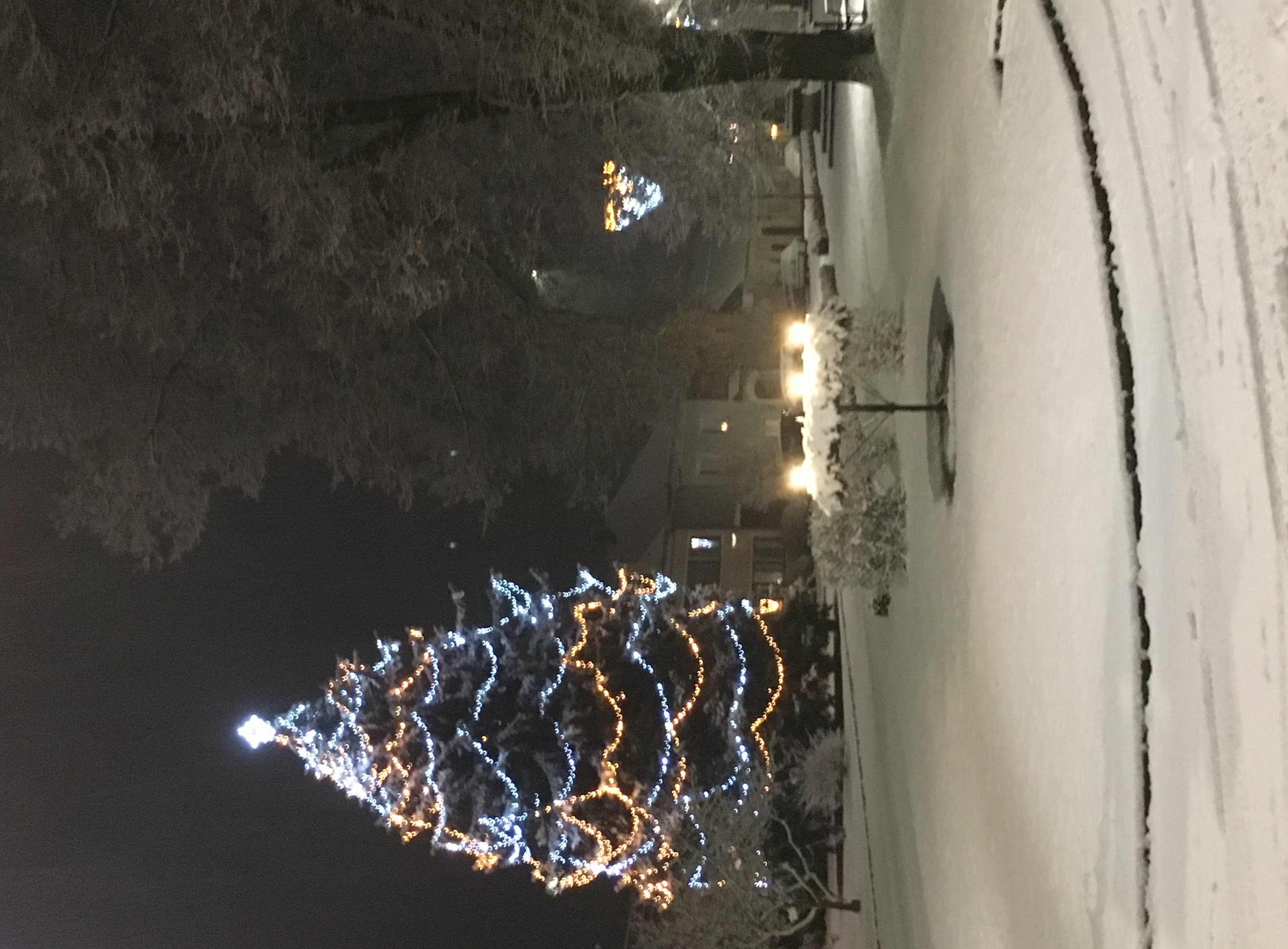 Občerstvení zajištěno !